Περιφέρεια Δυτικής Ελλάδας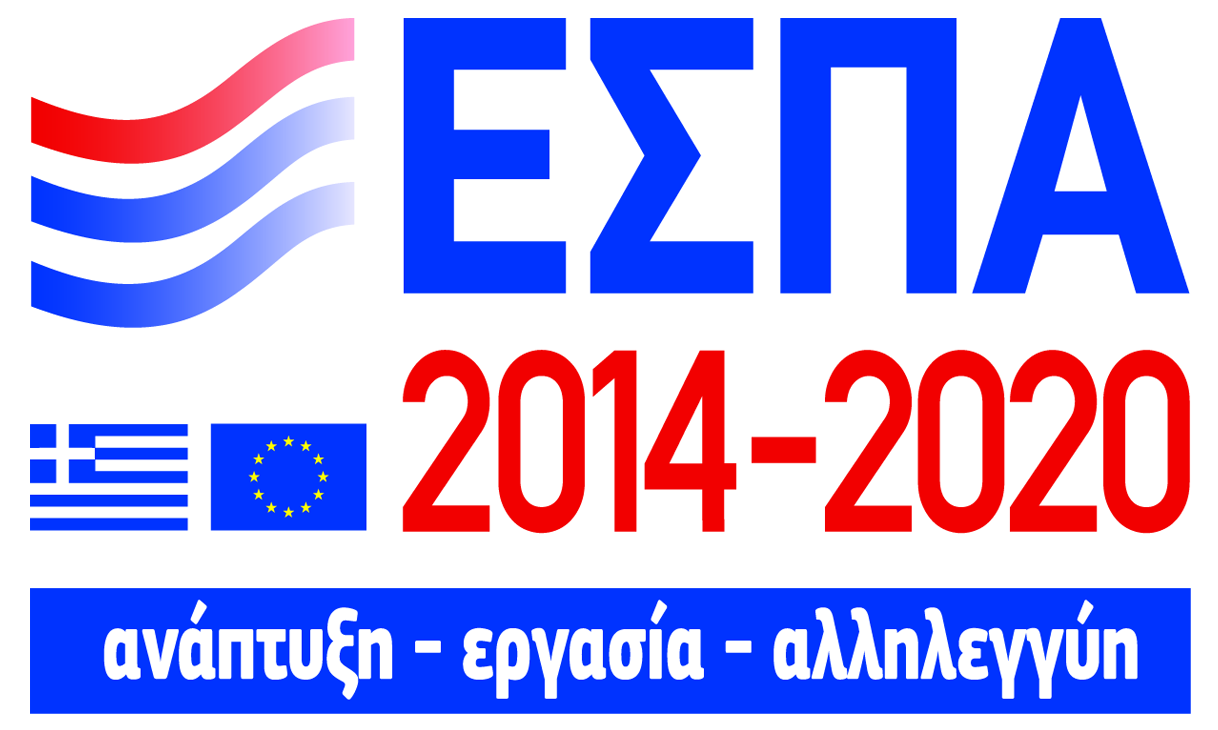 Ε.Π. «Δυτική Ελλάδα 2014-2020»«Ενίσχυση των δημιουργικών επιχειρήσεων της Δυτικής Ελλάδας»Δικαιούχος Πράξης:Η επιχείρηση ενισχύθηκε από την ανωτέρω Δράση που έχει ως στόχοτην Ενίσχυση της επιχειρηματικής δραστηριότητας των ΜΜΕ σε τομείς προτεραιότητας της περιφερειακής έξυπνης εξειδίκευσηςΜε τη συγχρηματοδότηση της Ελλάδας & της Ευρωπαϊκής ΈνωσηςΕ.Π. «Δυτική Ελλάδα 2014-2020»«Ενίσχυση των δημιουργικών επιχειρήσεων της Δυτικής Ελλάδας»Δικαιούχος Πράξης:Η επιχείρηση ενισχύθηκε από την ανωτέρω Δράση που έχει ως στόχοτην Ενίσχυση της επιχειρηματικής δραστηριότητας των ΜΜΕ σε τομείς προτεραιότητας της περιφερειακής έξυπνης εξειδίκευσηςΜε τη συγχρηματοδότηση της Ελλάδας & της Ευρωπαϊκής ΈνωσηςΕ.Π. «Δυτική Ελλάδα 2014-2020»«Ενίσχυση των δημιουργικών επιχειρήσεων της Δυτικής Ελλάδας»Δικαιούχος Πράξης:Η επιχείρηση ενισχύθηκε από την ανωτέρω Δράση που έχει ως στόχοτην Ενίσχυση της επιχειρηματικής δραστηριότητας των ΜΜΕ σε τομείς προτεραιότητας της περιφερειακής έξυπνης εξειδίκευσηςΜε τη συγχρηματοδότηση της Ελλάδας & της Ευρωπαϊκής ΈνωσηςΕ.Π. «Δυτική Ελλάδα 2014-2020»«Ενίσχυση των δημιουργικών επιχειρήσεων της Δυτικής Ελλάδας»Δικαιούχος Πράξης:Η επιχείρηση ενισχύθηκε από την ανωτέρω Δράση που έχει ως στόχοτην Ενίσχυση της επιχειρηματικής δραστηριότητας των ΜΜΕ σε τομείς προτεραιότητας της περιφερειακής έξυπνης εξειδίκευσηςΜε τη συγχρηματοδότηση της Ελλάδας & της Ευρωπαϊκής Ένωσης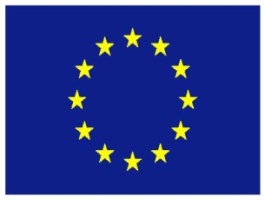 Ευρωπαϊκή Ένωση Ευρωπαϊκό Ταμείο Περιφερειακής Ανάπτυξης Ευρωπαϊκή Ένωση Ευρωπαϊκό Ταμείο Περιφερειακής Ανάπτυξης 